Released: Feb 2019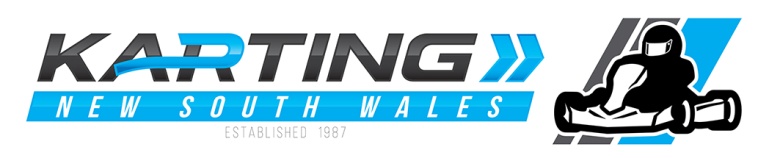 Stewards ReportEVENT NAMEPERMIT #CLUB / ORGANISERDATE/STRACKENTRIES #OFFICIALSOFFICIALSOFFICIALSOFFICIALSChief StewardClerk of CourseStewardsAssistant Clerk/s of CourseStarterGrid MarshallChief ScrutineerScales MarshallChief Timing OfficerDocuments AttachedNumber ofCommentsCommentsCommentsEvent Bulletin FormSign on Indemnity FormPre Event Checklist and Track LogInfringement Protest FormsJudge of Fact Penalty FormsIncident ReportInjured Driver Clearance FormNotice of Appeal FormOfficial Receipt FormProvisional ResultsHazard Report FormTechnical Complaint FormCOMMENCEMENT OF EVENT – DAY ONECOMMENCEMENT OF EVENT – DAY ONECOMMENCEMENT OF EVENT – DAY ONECOMMENCEMENT OF EVENT – DAY ONETrack Approved for the Event as per Pre-Event Checklist and Track LogTrack Approved for the Event as per Pre-Event Checklist and Track LogTrack Approved for the Event as per Pre-Event Checklist and Track LogYes / NoAmbulance / First Aid in Attendance (Must be briefed by the Clerk of Course)Ambulance / First Aid in Attendance (Must be briefed by the Clerk of Course)Ambulance / First Aid in Attendance (Must be briefed by the Clerk of Course)Yes / NoApproval to Commence
(The Chief Steward will grant approval to the Clerk of Course when all Officials are at their posts)Approval to Commence
(The Chief Steward will grant approval to the Clerk of Course when all Officials are at their posts)Approval to Commence
(The Chief Steward will grant approval to the Clerk of Course when all Officials are at their posts)Yes / NoMEETING REPORT  (Please enter details as per examples below, plus other relevant information)MEETING REPORT  (Please enter details as per examples below, plus other relevant information)MEETING REPORT  (Please enter details as per examples below, plus other relevant information)MEETING REPORT  (Please enter details as per examples below, plus other relevant information)MEETING REPORT  (Please enter details as per examples below, plus other relevant information)Start Time:Weather Conditions:Practice Start Time:Qualifying Start Time:Heat 1 Start Time:Heat 2 Start Time:Lunch Break Time:Finals Start Time:Meeting Completion Time:Any Red or Black Flags issued:Please provide any information on issues with:Class Kart Parity:System Timing or MyKarting Portal:Start Time:Weather Conditions:Practice Start Time:Qualifying Start Time:Heat 1 Start Time:Heat 2 Start Time:Lunch Break Time:Finals Start Time:Meeting Completion Time:Any Red or Black Flags issued:Please provide any information on issues with:Class Kart Parity:System Timing or MyKarting Portal:Start Time:Weather Conditions:Practice Start Time:Qualifying Start Time:Heat 1 Start Time:Heat 2 Start Time:Lunch Break Time:Finals Start Time:Meeting Completion Time:Any Red or Black Flags issued:Please provide any information on issues with:Class Kart Parity:System Timing or MyKarting Portal:Start Time:Weather Conditions:Practice Start Time:Qualifying Start Time:Heat 1 Start Time:Heat 2 Start Time:Lunch Break Time:Finals Start Time:Meeting Completion Time:Any Red or Black Flags issued:Please provide any information on issues with:Class Kart Parity:System Timing or MyKarting Portal:Start Time:Weather Conditions:Practice Start Time:Qualifying Start Time:Heat 1 Start Time:Heat 2 Start Time:Lunch Break Time:Finals Start Time:Meeting Completion Time:Any Red or Black Flags issued:Please provide any information on issues with:Class Kart Parity:System Timing or MyKarting Portal:Clerk of Course 
SignatureChief Steward SignatureDateCOMMENCEMENT OF EVENT – DAY TWOCOMMENCEMENT OF EVENT – DAY TWOCOMMENCEMENT OF EVENT – DAY TWOCOMMENCEMENT OF EVENT – DAY TWOCOMMENCEMENT OF EVENT – DAY TWOTrack Approved for the Event as per Pre-Event Checklist and Track LogTrack Approved for the Event as per Pre-Event Checklist and Track LogTrack Approved for the Event as per Pre-Event Checklist and Track LogTrack Approved for the Event as per Pre-Event Checklist and Track LogYes / NoAmbulance / First Aid in Attendance (Must be briefed by the Clerk of Course)Ambulance / First Aid in Attendance (Must be briefed by the Clerk of Course)Ambulance / First Aid in Attendance (Must be briefed by the Clerk of Course)Ambulance / First Aid in Attendance (Must be briefed by the Clerk of Course)Yes / NoApproval to Commence
(The Chief Steward will grant approval to the Clerk of Course when all Officials are at their posts)Approval to Commence
(The Chief Steward will grant approval to the Clerk of Course when all Officials are at their posts)Approval to Commence
(The Chief Steward will grant approval to the Clerk of Course when all Officials are at their posts)Approval to Commence
(The Chief Steward will grant approval to the Clerk of Course when all Officials are at their posts)Yes / NoMEETING REPORT  (Please enter details as per examples below, plus other relevant information)MEETING REPORT  (Please enter details as per examples below, plus other relevant information)MEETING REPORT  (Please enter details as per examples below, plus other relevant information)MEETING REPORT  (Please enter details as per examples below, plus other relevant information)MEETING REPORT  (Please enter details as per examples below, plus other relevant information)MEETING REPORT  (Please enter details as per examples below, plus other relevant information)MEETING REPORT  (Please enter details as per examples below, plus other relevant information)MEETING REPORT  (Please enter details as per examples below, plus other relevant information)MEETING REPORT  (Please enter details as per examples below, plus other relevant information)Start Time:Weather Conditions:Practice Start Time:Qualifying Start Time:Heat 1 Start Time:Heat 2 Start Time:Lunch Break Time:Finals Start Time:Meeting Completion Time:Any Red or Black Flags issued:Please provide any information on issues with:Class Kart Parity:System Timing or MyKarting Portal:Start Time:Weather Conditions:Practice Start Time:Qualifying Start Time:Heat 1 Start Time:Heat 2 Start Time:Lunch Break Time:Finals Start Time:Meeting Completion Time:Any Red or Black Flags issued:Please provide any information on issues with:Class Kart Parity:System Timing or MyKarting Portal:Start Time:Weather Conditions:Practice Start Time:Qualifying Start Time:Heat 1 Start Time:Heat 2 Start Time:Lunch Break Time:Finals Start Time:Meeting Completion Time:Any Red or Black Flags issued:Please provide any information on issues with:Class Kart Parity:System Timing or MyKarting Portal:Start Time:Weather Conditions:Practice Start Time:Qualifying Start Time:Heat 1 Start Time:Heat 2 Start Time:Lunch Break Time:Finals Start Time:Meeting Completion Time:Any Red or Black Flags issued:Please provide any information on issues with:Class Kart Parity:System Timing or MyKarting Portal:Start Time:Weather Conditions:Practice Start Time:Qualifying Start Time:Heat 1 Start Time:Heat 2 Start Time:Lunch Break Time:Finals Start Time:Meeting Completion Time:Any Red or Black Flags issued:Please provide any information on issues with:Class Kart Parity:System Timing or MyKarting Portal:Start Time:Weather Conditions:Practice Start Time:Qualifying Start Time:Heat 1 Start Time:Heat 2 Start Time:Lunch Break Time:Finals Start Time:Meeting Completion Time:Any Red or Black Flags issued:Please provide any information on issues with:Class Kart Parity:System Timing or MyKarting Portal:Start Time:Weather Conditions:Practice Start Time:Qualifying Start Time:Heat 1 Start Time:Heat 2 Start Time:Lunch Break Time:Finals Start Time:Meeting Completion Time:Any Red or Black Flags issued:Please provide any information on issues with:Class Kart Parity:System Timing or MyKarting Portal:Start Time:Weather Conditions:Practice Start Time:Qualifying Start Time:Heat 1 Start Time:Heat 2 Start Time:Lunch Break Time:Finals Start Time:Meeting Completion Time:Any Red or Black Flags issued:Please provide any information on issues with:Class Kart Parity:System Timing or MyKarting Portal:Start Time:Weather Conditions:Practice Start Time:Qualifying Start Time:Heat 1 Start Time:Heat 2 Start Time:Lunch Break Time:Finals Start Time:Meeting Completion Time:Any Red or Black Flags issued:Please provide any information on issues with:Class Kart Parity:System Timing or MyKarting Portal:Clerk of Course 
SignatureClerk of Course 
SignatureChief Steward SignatureChief Steward SignatureDateDatePENALTIES   (Inf = Infringement, Pro = Protest, JOFP = Judge of Fact Penalty, Tech = Tech Complaint)PENALTIES   (Inf = Infringement, Pro = Protest, JOFP = Judge of Fact Penalty, Tech = Tech Complaint)PENALTIES   (Inf = Infringement, Pro = Protest, JOFP = Judge of Fact Penalty, Tech = Tech Complaint)PENALTIES   (Inf = Infringement, Pro = Protest, JOFP = Judge of Fact Penalty, Tech = Tech Complaint)PENALTIES   (Inf = Infringement, Pro = Protest, JOFP = Judge of Fact Penalty, Tech = Tech Complaint)PENALTIES   (Inf = Infringement, Pro = Protest, JOFP = Judge of Fact Penalty, Tech = Tech Complaint)PENALTIES   (Inf = Infringement, Pro = Protest, JOFP = Judge of Fact Penalty, Tech = Tech Complaint)PENALTIES   (Inf = Infringement, Pro = Protest, JOFP = Judge of Fact Penalty, Tech = Tech Complaint)PENALTIES   (Inf = Infringement, Pro = Protest, JOFP = Judge of Fact Penalty, Tech = Tech Complaint)Penalty Type / NumberDriver NameDriver NameLicence #Rule NumberRule NumberPenalty AppliedPenalty AppliedAppeal     Y/NWRITTEN WARNINGSWRITTEN WARNINGSWRITTEN WARNINGSWRITTEN WARNINGSWRITTEN WARNINGSWRITTEN WARNINGSWRITTEN WARNINGSDriver NameLicence #Licence #Rule NumberWritten WarningWritten WarningWritten WarningDRIVER ENDORSEMENTSDRIVER ENDORSEMENTSDRIVER ENDORSEMENTSDRIVER ENDORSEMENTSDRIVER ENDORSEMENTSDRIVER ENDORSEMENTSDRIVER ENDORSEMENTSDriver NameDriver NameLicence #Endorsement TypeEndorsement TypeGranted (Y/N)Other Information